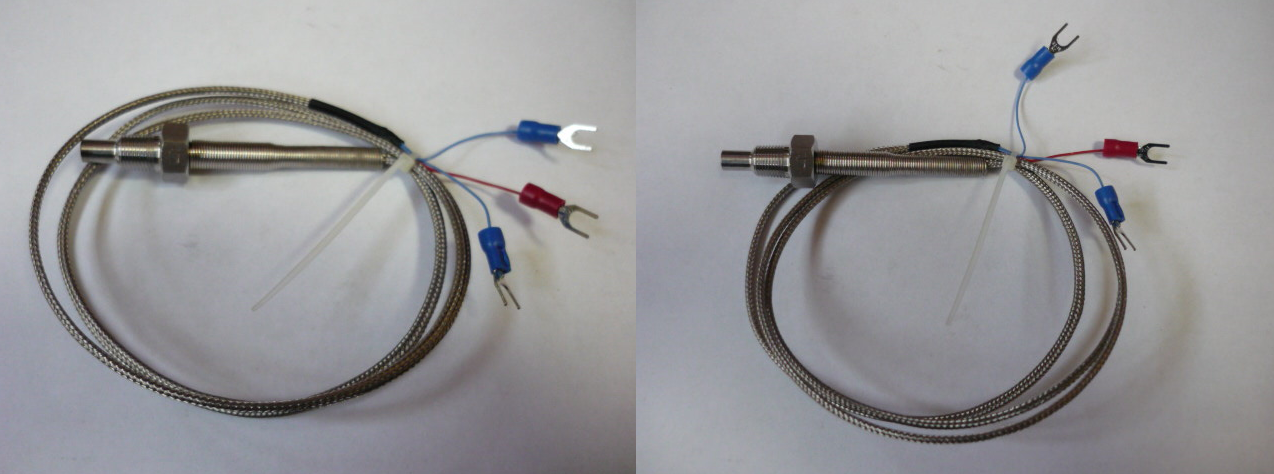 Код из 1САртикулНаименование/ Бренд/ПоставщикГабариты,Д*Ш*ВммМасса,грМатериалМесто установки/НазначениеF0066190Термопара L=80мм (HCM/BLUE LINE 3 провода)D=6    L=8   L₁=20     Металл,ПВХКромкооблицовочный станок HCM 365/465F0066190D=6    L=8   L₁=20     Металл,ПВХКромкооблицовочный станок HCM 365/465F0066190HCMD=6    L=8   L₁=20     Металл,ПВХКромкооблицовочный станок HCM 365/465